
                                 Province of the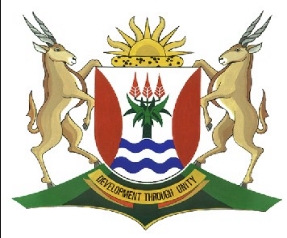 EASTERN CAPEEDUCATIONDIRECTORATE SENIOR CURRICULUM MANAGEMENT (SEN-FET)HOME SCHOOLING SELF-STUDY TERM 1 MARKING GUIDELINESUBJECTECONOMICSGRADE10DATE15/04/2020TOPICMACROECONOMICS                      MARKS: 60TERM 1REVISIONTERM 2 CONTENTX   QUESTION 1 Peak ExogenousSeasonal changesDepression Random variation Business cycle TrendBoom phase                                                       (8x1)   QUESTION 22.1 DATA RESPONSE2.1.1. Recovery phase and jobless                                                                                     (2x1)       (2)2.1.2 Because there is a high percentage of jobless (unemployed) people in South Africa(2x1)     (2)2.1.3 Co-incident                                                                                                                              (2) 2.1.4 Exports will start to increase, resulting in an increase production           Business start to hire a few more people and order raw material             Business might even take out more loans from financial institutions             Economic activities in the country slowly start to increase                                 (any other relevant responses)                                                                    (4x2) ( 8)                                                                                                                                                (2x4)   (8)   2.3          It leads to poverty Crime rate increasesUnemployment rate increases It leads to a lower standard of living                                                           (4x2)    (8)QUESTION 3 3.1.1. Boom phase	                                                                                                      (1) 3.1.2. Employment	                                                                                                      (1)            Economic growth                                                                                                        (1) 3.1.3. Yes.  Because during the boom phase GDP increases              Employment opportunities increase                                                                             (2) 3.1.4. Poor people have to pay higher prices for their basic needs                                       (2) 3.1.5 More people will be employed           Extra income will be earned           Infrastructure will be improved           Standard of living will improve					                                                                                                          (4) 3.2 							                                                                (4x2)              (8)3.3. Economists want to know whether the economy is expanding or contracting,         Is the employment rate decreasing or increasing         Is the inflation rate target maintained         They want to know the trend						                                                                                         (4x2)(8)                                                          TOTAL [60](8)